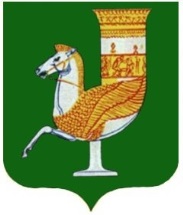 П О С Т А Н О В Л Е Н И ЕАДМИНИСТРАЦИИ   МУНИЦИПАЛЬНОГО  ОБРАЗОВАНИЯ «КРАСНОГВАРДЕЙСКИЙ  РАЙОН»От 11.02.2022г.   №_126с. КрасногвардейскоеО награждении  Благодарственными письмами  администрации и СНД МО «Красногвардейский район»Учитывая ходатайство  директора  филиала №3 по Красногвардейскому району  ГКУ РА «Центр труда и социальной защиты населения» Хагауджева Э.С.,  исх.№ 7/8-47 от 09.02.2022 г., решение комиссии МО «Красногвардейский район» по поощрениям от 10.02.2022 г. № 02,  руководствуясь решением Совета народных депутатов МО «Красногвардейский район» от 29.11. 2019 г. № 105, Уставом МО «Красногвардейский район»                                                 ПОСТАНОВЛЯЮ: 1. Наградить Благодарственным письмом администрации и СНД   МО «Красногвардейский район»  победителя  1 этапа республиканского конкурса «Лучшая организация  по охране труда»  в Красногвардейском районе среди  коммерческих организаций:-1 место – ООО «Газпром трансгаз Краснодар» филиал Краснодарского управления технологического транспорта и специальной технологии Некрасовская автоколонна х.Саратовский (руководитель Воробьев А.В.).2. Наградить Благодарственными письмами  администрации и СНД МО «Красногвардейский район»  победителей  1 этапа республиканского конкурса «Лучшая организация  по охране труда»  в Красногвардейском районе среди  некоммерческих организаций:-1 место – ГБУ РА «Адамийский психоневрологический дом-интернат» (директор Ягумова М.Х.);-2 место – Красногвардейский территориальный центр социальной помощи семье и детям «Доверие» (директор Адаменко Л.В.); -3 место – МБДОУ «Детский сад общеразвивающего вида №4 «Жемчужинка» с. Красногвардейское (заведующая Даренская Л.В.).          2.Контроль за исполнением данного постановления возложить на   общий отдел администрации МО «Красногвардейский район».3.Опубликовать  данное постановление в  районной газете  «Дружба». 4. Настоящее постановление вступает в силу с момента его подписания.И.о.главы МО «Красногвардейский   район»			                      А.А.Ершов